Restauracja American HouseWielkanocna oferta dań na wynos:  Marzec 2024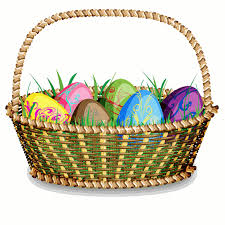 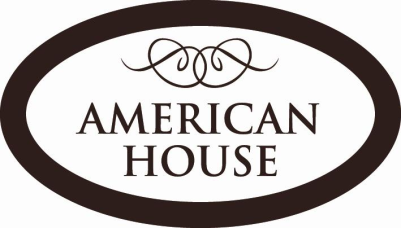 ZAMÓWIENIE:Nazwisko/Firma:…………………………………………………………………………………………Tel……………………………..……..Adres e-mail: .…………………………………………………..Proszę o przygotowanie zamówienia na dzień:________________________ godz.:_______________ Zamówienia Wielkanocne  przyjmujemy do dnia 25 marca do godz. 20.00 lub krócej, w zależności od liczby zamówień. Odbiór zamówień: 29.03 w godz. 16. 00 – 22.00 oraz 30.03.2024 w  godz. 08. 00 – 14.00 ’’’W przypadku zamawiania dań  w galarecie,  pobieramy kaucję za półmiski szklane w wysokości 30zł/sztukę. Kaucja płatna jest gotówką i zwracana po oddaniu półmisków po świętach.Za opakowania jednorazowe na wynos doliczamy do każdego zamówienia opłatę BDO 15-25 zł Klient dokonuje płatności gotówką przy odbiorze dań. Przy zamówieniach powyżej 250zł konieczna jest wpłata zaliczki w wysokości 50% wartości zamówienia.Zamówienia przyjmujemy osobiście, telefonicznie lub e-mailem.  Niżej podajemy nr konta do wpłat zaliczek: PL80 1050 1054 1000 0091 2776 1162, American  House, ul. Baletowa 3, 02-867 WarszawaSerdecznie zapraszamy! Zespół American HouseRESTAURACJA AMERICAN HOUSE ul. BALETOWA 3 02-867 WARSZAWA NIP:951-101-57-86,TEL. 667-676-576 lub 22 8578190/ e-mail:office@americanhouse.plNASZA REKOMENDACJAPORCJACENAza porcjęILOŚĆSUMAZUPYZUPYZUPYZUPYZUPYWielkanocny żurek na domowym zakwasie  z kiełbasą i wędzonką (ok. 3 porcje)900ml48,00 złAksamitny krem chrzanowy (ok. 3 porcje)900ml42,00 złPRZEKĄSKI ZIMNE I SAŁATKIPRZEKĄSKI ZIMNE I SAŁATKIPRZEKĄSKI ZIMNE I SAŁATKIPRZEKĄSKI ZIMNE I SAŁATKIPRZEKĄSKI ZIMNE I SAŁATKIPasztet z dziczyzny z jałowcem500g56,00 złPasztet z gęsi z orzechami i żurawiną500g56,00 złSchab pieczony, faszerowany morelami500g56,00 zł
Pieczyste - boczek rolowany, pieczony w ziołach500g56,00złSchab faszerowany musem jajeczno-chrzanowym,w delikatnej galarecie **300g*(*waga bez galarety)58,00 złNóżki wieprzowe w galarecie500g48,00 złPolędwica z dorsza po grecku z lekką korzenną nutą         300g52,00złSałatka jarzynowa tradycyjna500g34,00 złSalata zielona z buraczkami, marynowaną gruszką, orzechami i kozim serem300g34,00złDANIA GŁÓWNE I DODATKIDANIA GŁÓWNE I DODATKIDANIA GŁÓWNE I DODATKIDANIA GŁÓWNE I DODATKIDANIA GŁÓWNE I DODATKIKaczka pieczona z jabłkami i majerankiem z sosem żurawinowym – porcja luzowana250g -1/2 kaczki45,00 złSandacz smażony, podany z duszonymi porami180-200g   1 porcja 48,00 złKrólik w sosie chrzanowym180-200g   1 porcja40,00 złPieczona biała kiełbasa z sosem cebulowo- piwnymok.200g - 3szt 42,00 złZrazy cielęce w lekkim sosie z kurek360- 400g  2 porcje78,00 złJagnięcina duszona w sosie winnym - gulasz180- 200g  1 porcja60złPierogi z kaczki z musem z jabłek  10szt40,00 złPierogi wege ze szpinakiem, suszonymi pomidorkami i serkiem 10szt40,00 złKluski śląskie500g32,00 złKopytka500g32,00 złĆwikła250g32,00 zł Chrzan250g32,00 złSos tatarski250g34,00 złCIASTACIASTACIASTACIASTASernik domowy z czekoladądla ok 8-10  os128,00 złTorcik bezowo kawowy z daktylami i musem porzeczkowym dla ok 8 -10os 158,00zł Mazurek czekoladowy bezglutenowydla ok 8-10 os128,00złRazem